T.C.MALTEPE KAYMAKAMLIĞIŞehit İlhan Varank Fen Lisesi Müdürlüğü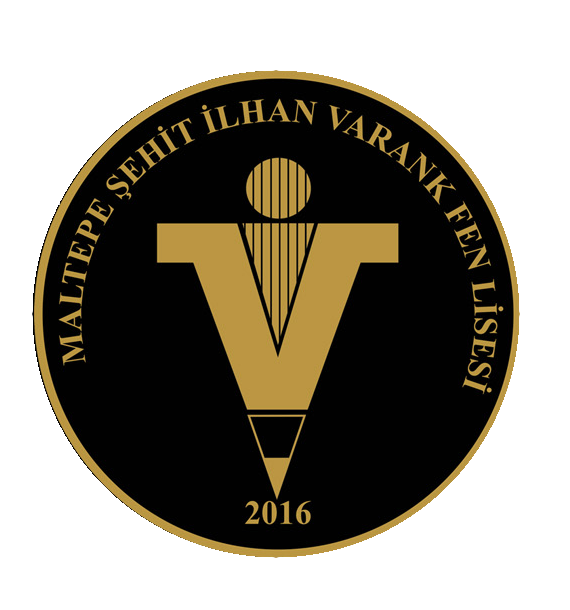 2023-2024 EĞİTİM ÖĞRETİM YILI PANSİYON KAYIT BELGELERİ2022ŞEHİT İLHAN VARANK FEN LİSESİ MÜDÜRLÜĞÜNEMALTEPEVelisi bulunduğum Okulunuz öğrencilerinden………………………………….’ın okulunuz pansiyonundan …………………… yatılı olarak yararlanmasını istiyorum. Başvuru için gerekli bütün belgeler eklidir.Gereğini arz ederim.… /…/ 2023Adı Soyadı İmzası……………………………ADRES:…………………………………………………………………………………………………………TELEFON:Ev     :……………………………… İş   :……………….……………... Cep     :……………….……………...Size ulaşamadığımızda ulaşılmasını istediğiniz bir yakınınız. ADI SOYADI			:…………………………YAKINLIK DERECESİ	:…………………………TELEFONU			:…………………………Adres ve telefon değişikliğinin pansiyon idaresine zamanında bildirilmesi zorunludur.Başvuru yapılması kesin yerleşme hakkı doğurmamaktadır. İlgili yönetmelik gerekleri uyarınca yerleşecek öğrenciler ilan edilir.EK-1ÖĞRENCİ AİLESİNİN MADDİ DURUMUNU GÖSTEREN BEYANNAMEAile maddi durumunun yukarıdaki beyannamede belirttiğim şekilde olduğunu beyan eder, velisi bulunduğum  Şehit İlhan Varank Fen Lisesi	……..	sınıfı	öğrencilerinden	………………………..oğlu	…………No’lu………………………………………’ın parasız/paralı yatılı olarak okul pansiyonuna kabulünü arz ederim.(*)……/…../2023Velisinin Adı-Soyadı İmzasıBaşvuran Öğrencinin	:Adı ve Soyadı	:………………………Adresi	:……………………….………………………..ONAYLAYANAdı – Soyadıİmza ve Mühür (**)EKLER:Yetkili kişi, kurum veya kuruluşlardan alınacak geçen yıla ait gelir durumunu gösteren belge,Aile nüfus kayıt örneği,Velinin ve çalışıyorsa eşinin bakmakla yükümlü olduğu anne ve babası ile ilgili tedavi yardım beyannamesi, varsa diğer bakmakla yükümlü olduğu şahıslarla ilgili mahkeme kararı örneği,Kontenjanla ilgili belge.(*) Bu beyanname; başvuru, kayıt-kabul ve iptal işlemlerinde kullanılacaktır.(**) Onay kısmı; Vergi dairesi, muhasebe birimi veya ilgili kişi, kurum ve kuruluşlarca onaylanacaktır.T.C.MALTEPE KAYMAKAMLIĞIŞehit İlhan Varank Fen Lisesi Müdürlüğü(Pansiyon demirbaş eşya taahhütnamesi)ŞEHİT İLHAN VARANK FEN LİSESİ MÜDÜRLÜĞÜNEMALTEPE/İSTANBUL2023/2024 Eğitim - Öğretim yılı …...../......../2023 tarihinde................sınıf...............nolu yatılı öğrenciniz......................................................................'nin velisi olarak ben aşağıda cins, miktarı, nitelikleri yazılı demirbaş eşyaları sağlam olarak ilgiliden teslim aldık.İlgili memura sağlam olarak teslim etmeyi, demirbaş eşyada meydana gelebilecek zarar ve ziyanı tespit olunan o günün raic bedeli üzerinden ödemeyi ve aynı olarak yerine koymayı taahhüt ederiz....... / ....... / 2023Velinin adı ve soyadı :....................................................... İmza	:..............................Adres : Tel	:Öğrencinin...............................................................Adı Ve Soyadı............................................İmza...............................Sınıf.........................Öğ.NoUYGUNDUR…/…/2023Haşim Ferruh AKFIRATOKUL MÜDÜRÜForm-1Velisi bulunduğum …….. sınıfı, ……..nolu …………………………… nın okulunuz pansiyonunda parasız / paralı yatılı olarak kalmasını istiyorum. Yatılılığa kabul edildiği takdirde aşağıdaki yazılı maddeleri kabul ediyorum.Öğrencimin, MEB tarafından kabul edilen ve kabul edilecek pansiyon yönetmeliklerine ve bu yönetmeliklere uygun yapılan her türlü uygulamaya uymasını sağlayacağım.Veli toplantılarında çoğunlukla alınan her tür karara, pansiyon iç yönergesindeki kararlara katılacağım.Kurum eşyalarına, arkadaşlarının eşyalarına verdiği her tür zararı, itiraz etmeksizin ödeyeceğim.Verdiğim adres veya telefonda meydana gelecek değişiklikleri mümkünse aynı gün, değilse ertesi okul ve yurt idaresine bildireceğim.Pansiyon idaresi tarafından öğrenci aracılığı ile resmi yazı ile sabit telefonla, cep telefonuyla veya cep telefonu mesajı ile çağrıldığımda en kısa zamanda geleceğim.Bakanlıkça ve  Pansiyon  iç  yönergesince  yasaklanan  nitelikli  cep  telefonunu,  maddi değeri yüksek eşyayı, öğrenci harçlığı limitinin üstünde parayı, reçeteli veya reçetesiz ilaçları, vb. malzemeyi öğrencimin üzerinde ve yanında bulundurmaması gerektiğini biliyorumPansiyonun ziyaret saatleri dışında önemli bir durum olmadıkça ziyaret için öğrenciyi çağırmayacağım, etüt saatlerinde öğrencime telefon açmayacağım. Etüt saatlerinde cep telefonunun açık olmasının yasak olduğunu biliyorum. Öğrencimin uymasını sağlayacağım.Öğrencimin rahatsızlanıp hastaneye gönderilmesi durumunda, saatine bakmaksızın ilgileneceğim.Öğrencimin hafta sonu izinlerini ilişikteki formda verdiğim adreste geçirmesini, verdiğim adreste herhangi bir sorun olursa yasal sonuçlarını, öğrencimin idareden gizli başka bir adreste kalması halinde meydana gelecek kanuni sorumlulukları kabul ediyorum.Öğrencimin pansiyonda kalırken yemekhane, yatakhane, etüt salonları ve okulda nöbetçilik yapacağını biliyorum, nöbetlerin tutulmamasının disiplin suçu olduğunu biliyor ve kabul ediyorum.Öğrencimdeki bütün rahatsızlıkları doğru ve açık bir şekilde pansiyon idaresine bildireceğim. Önceden var olan ve beyan etmediğim ancak daha sonra ortaya çıkan rahatsızlık neticesinde öğrencimin pansiyonda kalması sakıncalı olursa öğrencimi pansiyondan alacağımı, yasal sonuçlarına katlanacağımı biliyor ve kabul ediyorum.(Paralı kalanlar için) Pansiyon taksitlerinin yılda bir peşin, pansiyona kayıtlı olduğu gün diğerleri üç taksit halinde Kasım, Şubat, Nisan aylarında ayın son iş gününe kadar ödenmesi gerektiğini, belirtilen tarihlerde ödemediğim takdirde öğrencimin pansiyondan kaydının silineceğini biliyorum ve kabul ediyorum.……/……/2023İ m z a s ıT.C.MALTEPE KAYMAKAMLIĞIŞehit İlhan Varank Fen Lisesi MüdürlüğüForm-2Okulunuz pansiyonunda parasız / paralı yatılı olarak kalmak istiyorum. Yatılılığa kabul edildiği takdirde aşağıdaki yazılı maddeleri kabul ediyorum.MEB tarafından kabul edilen ve kabul edilecek pansiyon yönetmeliklerine ve bu yönetmeliklere uygun yapılan her türlü uygulamaya uyacağım. İlan tahtasını sık sık okuyacağım, ayrı bir uyarıya meydan vermeden ilanları kendim takip edeceğim.MEB ve Pansiyon İç yönergesine göre yasaklanan nitelikli cep telefonunu,  maddi  değeri  yüksek  eşyayı, öğrenci harçlığı limitinin üstünde parayı, reçeteli veya  reçetesiz  ilaçları  vb.  malzemeyi çantamda, valizimde, dolabımda bulundurmayacağım.Etüt saatlerinde cep telefonumun açık olmasının suç olduğunu, cep telefonumdaki mesajlardan sorumlu olduğumu, telefonumu başkalarına kullandırmayacağımı, cep telefonumun hat ve mail numarasını yurt idaresine vermem gerektiğini biliyorum.Kurumun, arkadaşlarımın eşyalarına verdiğim her tür zararı, itiraz etmeksizin ödeyeceğim.Verdiğim adres veya telefonda meydana gelecek değişiklikleri mümkünse aynı gün, değilse ertesi okul  ve pansiyon idaresine bildireceğim.Pansiyon bahçesinin dışına dahi izinsiz çıkmayacağım. Her nereye gidersem gideyim kesinlikle izin alacağım. İzin almadan pansiyon bahçesinin dışına bile çıkmamın yasak olduğunu biliyorum.Hastalandığımda pansiyon idaresine haber vereceğim, doktorun verdiği ilaçları pansiyon idaresine teslim edeceğim.Evci izinlerini formda belirttiğim adreste geçireceğim, velimin izni olmadan bir yere asla gitmeyeceğim. Çarşı izni için, dershane için pansiyon idaresine yaptığım beyanların sonucunu şimdiden kabul ediyorum.Yemekhane, yatakhane, etüt salonları ve okulda nöbetçilik yapacağımı, nöbetlerin tutulmamasının disiplin suçu olduğunu biliyor ve kabul ediyorum.Pansiyon yatakhanesinde, pansiyon öğrencisi dışında kimsenin barındırılmadığını biliyorum. Dışarıdan (öğrenci de olsa) herhangi bir kişiyi gizlice pansiyona sokup barındırmanın disiplin suçu olduğunu biliyor ve kabul ediyorum.Pansiyon İdaresinin Öğrenciye Karşı SorumluluklarıYukarıdaki maddeleri kabul eden ve uygulayan öğrencilerimize, yurtta kaldıkları süre içerisinde hiçbir ayrım yapılmadan “Türk Milli Eğitiminin Temel Amaçlarında belirtilen esaslar doğrultusunda; rahat, huzurlu, hijyenik bir ortamda eğitim ve öğretim hizmeti verilecektir.……./……/2023Öğrencinin Adı Soyadı İmzasıVelisi	bulunduğum	okulunuz	……..	sınıfı,	……..	nolu	yatılı öğrenci……………………………….’nın, okulun öğrenime açık olduğu süre  içindeki hafta sonu ve resmi tatil izinlerini aşağıda belirttiğim adreste geçirmesini istiyorum.Gereğini arz ederim.…../…../2023…………………….Veli Adı Soyadı İmzasıİZİN VAKİTLERİNOT:Öğrencilerin hafta sonu ve resmi tatillerdeki sorumluluğu veliye aittir.Evci çıkışları idarenin bilgisi dâhilinde PANSİYON EVCİ DEFTERİ doldurularak yapılacaktır.Evci çıkışları Cuma günü bayrak töreninden sonra başlayıp Pazar günü 17.30 ya da Pazartesi günü 08.15’de sona erecektir.Hafta içi evci izni yoktur. Ancak hastalık gibi önemli mazereti olan veliler mazeretlerini belirten dilekçeyi bizzat okul müdürlüğüne onaylatmalı veya dilekçe belge örneğini okulumuzun 0 216 3882888  nolu faksına en az bir gün önce fakslamalıdırlar. Öğrenciye telefon ile hiçbir şekilde izin verilmeyecektir.Herhangi bir nedenle zamanında okula gelemeyen öğrenci için durumu velisi Nöbetçi belletmen öğretmene iletecek ve ertesi gün yazılı olarak mazeretini belgeleyerek okul idaresine ulaştıracaktır.Form-4ŞEHİT İLHAN VARANK FEN LİSESİ MÜDÜRLÜĞÜNEMALTEPEVelayetim altında bulunan oğlum ……………………………………………… ‘nın Şehit İlhan Varank Fen Lisesi’ni kazanması sebebiyle öğrenim süresince okulun düzenlediği her türlü gezi, gözlem ve incelemelere katılmasına, okulca düzenlenen her türlü antrenman, müsabakalar, yarışmalar ve laboratuvar çalışmalarına; hafta sonları evci ve çarşı izinleri ile okuldan ayrılmasına; Hafta içi ders zamanı ve ders dışı zamanlarda verilecek her türlü izinler için (öğle arası ve ders bitiminde etütlere kadar olan izinler dâhil olmak üzere); Yarıyıl dinlenme tatili, bayram tatili, hafta sonu tatili ve benzeri her türlü tatilde okuldan ayrılmasına; Disiplin cezası nedeniyle okuldan eve gelmesine izin veriyor her türlü sorumluluğu kabul ve beyan ediyorum.Gereğini bilgilerinize arz ederim.….... /….... / 2023………………………………..Veli Adı Soyadı İmzasıForm-5ŞEHİT İLHAN VARANK FEN LİSESİ MÜDÜRLÜĞÜNEMALTEPEVelisi	bulunduğum	okulunuz	……..	sınıfı	…….……..	nolu	yatılı	öğrencisi………………………………………..’nın 2022-2023 Eğitim-öğretim yılı içerisinde okul başarısını artırmak ve Üniversiteye hazırlık amacıyla kendi isteğimle özel öğretim kursuna kayıt ettirmiş bulunmaktayım. Özel öğretim kursuna düzenli bir şekilde devam edebilmesi için belirtilen zaman dilimi içinde doğacak her türlü olumsuz davranışlardan sorumluluğu üzerime alıyorum.Gereğini bilgilerinize arz ederim.Not:Her yıl bu izin belgesi Özel Öğretim Kursuna gidecekse yenilenecektir.Bu belge öğrencinin Özel Öğretim Kursuna kayıt olması ve belge getirmesi halinde geçerlidir.Bu belge doldurulup imzalandığında öğrencinin Özel Öğretim Kursuna gidiş, dönüş ve gidilen yer ile ilgili tüm sorumluluğu Veliye aittir.…/…/ 2023……………………………….. Veli Adı Soyadı ve İmzasıForm-6ŞEHİT İLHAN VARANK FEN LİSESİ MÜDÜRLÜĞÜNEMALTEPEYatılı olarak öğrenim gören okulunuz ……..sınıfından …....nolu oğlum ..............…………..'nın Ortaöğretim Kurumları Yönetmeliği'nin 34. madde hükmüne göre Okul Müdürünün velisi olmasını istiyorum.Gereğini bilgilerinize arz ederim.…../…../2023Veli Adı Soyadı İmzaAdres	:…………………………..……..………………………………….……..…………………………… Tel		:…………………………..……..T.C.MALTEPE KAYMAKAMLIĞIŞehit İlhan Varank Fen Lisesi Müdürlüğü…../…../2023Velisinin Adı Soyadı ve İmzasıÖĞRENCİ VELİSİNİNÖĞRENCİ VELİSİNİNAdı Soyadı:Öğrenciye Yakınlık Derecesiİşi ve İş Yeri:Geliri:(Serbest meslek sahibi ise; vergi dairesinin adı, adresi ve hesap numarası belirtilen, basit ya da gerçek usulde vergiye bağlı olan mükelleflerin bir önceki yıla ait gelir vergisi matrahını) gösteren belge. Ücretli veya maaşlı çalışıyor ise; muhasebe birimi veya ilgili kişi, kurum ve kuruluşlardan alınacak aylar itibariyle bir önceki yıla ait 12 aylık toplam gelirini gösteren belge. Gelirin 12 ayı bulunmaması halinde son aylık geliri esas alınarak 12 ay üzerinden yıllık hesaplanacaktır.)Eşi çalışıyor ise kazancı;(Vergi dairesi, muhasebe birimi veya ilgili kişi, kurum ve kuruluşlardan alınacak aylar itibariyle bir önceki yıla ait 12 aylık toplam gelirini gösteren belge. Gelirin 12 ayın bulunmaması halinde son aylık geliri esas alınarak 12 ay üzerinden yıllık hesaplanacaktır.)Diğer Gelirler:Ailenin net yıllık gelir toplamı (Veli ile eşinin gelirleri toplamı)Aile reisinin bakmakla yükümlü olduğu fertlerin adı-soyadı ve yakınlık dereceleri:(Aile nüfus kayıt örneği, velinin ve çalışıyorsa eşinin bakmakla yükümlü olduğu anne ve babası ile ilgili tedavi yardımı beyannamesi, varsa diğer bakmakla yükümlü olduğu şahıslarla mahkeme kararı örneği.)Ailenin yıllık net gelir toplamının fert başına düşen yıllık tutarı:(Ailenin net yıllık toplam geliri, ailedeki fert sayısına bölünerek hesaplama yapılacaktır.)Sıra no1Eşyanın adıKaryolaMiktarı1NitelikleriSağlam kullanılır2Dolap1"	"3Kitaplık1"4Yatak1"	"VelisininAdı ve SoyadıYakınlık DerecesiEv AdresiEv Telefonuİş Adresiİş TelefonuEVCİ İZNİEVCİ İZNİEVCİ İZNİİMZAÇARŞI İZNİÇARŞI İZNİİMZA1.Öğrencim, benim yazılı beyanım olmaksızın her hafta sonu evci iznine çıkabilir.1.Öğrencim, benim yazılı beyanım olmaksızın her hafta sonu evci iznine çıkabilir.1.Öğrencim, benim yazılı beyanım olmaksızın her hafta sonu evci iznine çıkabilir.1. Öğrencim, benim yazılı beyanım olmaksızın her hafta sonu 10:00 – 16:00 arasında ve  haftaiçi 16.00-18.00 saatleri arasında çarşı iznine çıkabilir.1. Öğrencim, benim yazılı beyanım olmaksızın her hafta sonu 10:00 – 16:00 arasında ve  haftaiçi 16.00-18.00 saatleri arasında çarşı iznine çıkabilir.2.Öğrencim ayda bir benim yazılı beyanım ile evci çıkabilir2.Öğrencim ayda bir benim yazılı beyanım ile evci çıkabilir2.Öğrencim ayda bir benim yazılı beyanım ile evci çıkabilir2. Öğrencim, benim yazılı beyanım ile çarşı iznine çıkabilir.2. Öğrencim, benim yazılı beyanım ile çarşı iznine çıkabilir.3.Öğrencim, evci iznine çıkamaz.3.Öğrencim, evci iznine çıkamaz.3.Öğrencim, evci iznine çıkamaz.3. Öğrencim, çarşı iznine çıkamaz.3. Öğrencim, çarşı iznine çıkamaz.4.Diğer…………………………………………………4.Diğer…………………………………………………4.Diğer…………………………………………………4.Diğer…………………………………………………4.Diğer…………………………………………………Evci izninden dönüşPazar 17.30Pazar 17.30Pazartesi 08.15Pazartesi 08.15Devam ettiği Özel Öğretim Kursunun adı	: ……………………………………..………………………..(…..) “hafta içi “ son dersten itibaren Özel Öğretim Kursunun bildirdiği çalışma gün ve saatine göre izin veriyorum. Not: En geç zaman dilimi “ akşam yemeğine” kadardır. Özel öğretim kursundan hangi günler gideceğine dair belge alınacak ve pansiyon yönetimine teslim edilecektir.(…..) Hafta Sonları Cumartesi, Pazar Özel Öğretim Kursuna gidebilir.Not: En geç zaman dilimi “ akşam yemeğine” kadardır.(…..) Cuma ve Cumartesi akşamları Özel Öğretim Kursunun etütlerine katılmasına izin veriyorumNot: Pansiyon en son giriş saati 21:00’ dirŞEHİT İLHAN VARANK FEN LİSESİ ÖĞRENCİ TANIMA FORMUŞEHİT İLHAN VARANK FEN LİSESİ ÖĞRENCİ TANIMA FORMUŞEHİT İLHAN VARANK FEN LİSESİ ÖĞRENCİ TANIMA FORMUŞEHİT İLHAN VARANK FEN LİSESİ ÖĞRENCİ TANIMA FORMUÖĞRENCİNİN ADI SOYADIDOĞUM YERİT.C. NODOĞUM TARİHİİSTENİLEN BİLGİLERANNEBABABABAADISOYADIÖZ / ÜVEYSAĞ / VEFATEĞİTİM DURUMUT.C. KİMLİK NOMESLEĞİİŞ ADRESİİŞ TELEFON NOEV ADRESİEV TELEFONUCEP TELEFONUÖĞRENCİ SAĞLIK BİLGİLERİÖĞRENCİ SAĞLIK BİLGİLERİÖĞRENCİ SAĞLIK BİLGİLERİÖĞRENCİ SAĞLIK BİLGİLERİÖĞRENCİ SAĞLIK BİLGİLERİÖĞRENCİ SAĞLIK BİLGİLERİÖĞRENCİ SAĞLIK BİLGİLERİÖĞRENCİ SAĞLIK BİLGİLERİÖĞRENCİ SAĞLIK BİLGİLERİÖĞRENCİ SAĞLIK BİLGİLERİÖĞRENCİ SAĞLIK BİLGİLERİÖĞRENCİ SAĞLIK BİLGİLERİÖĞRENCİ SAĞLIK BİLGİLERİÖĞRENCİ SAĞLIK BİLGİLERİBOYUPENİSİLİNE ALERJİSİNİN OLUP OLMADIĞIVARVARVARYOKYOKYOKKİLOSUİŞİTME ÖZRÜ OLUP OLMADIĞIVARVARVARYOKYOKYOKKİLOSUİŞİTME ÖZRÜ OLUP OLMADIĞILENS KULLANIP KULLANMADIĞIKULLANIYORKULLANIYORKULLANIYORKULLANMIYORKULLANMIYORKULLANMIYORBEDENSEL ÖZRÜNÜN OLUP OLMADIĞIVARVARVARYOKYOKYOKPROTEZ KULLANIP KULLANMADIĞIKULLANIYORKULLANIYORKULLANIYORKULLANMIYORKULLANMIYORKULLANMIYORKULLANMASI YASAK İLAÇLARPROTEZ KULLANIP KULLANMADIĞIKULLANMASI YASAK İLAÇLARGÖZLÜK DURUMUKULLANIYORKULLANIYORKULLANIYORKULLANMIYORKULLANMIYORKULLANMIYORGÖZLÜK NO:GÖZLÜK DURUMUGÖZLÜK NO:ÖĞRENCİNİN SAĞLIK GÜVENCESİ VAR MIÖĞRENCİNİN SAĞLIK GÜVENCESİ VAR MIÖĞRENCİNİN SAĞLIK GÜVENCESİ VAR MIÖĞRENCİNİN SAĞLIK GÜVENCESİ VAR MIVARVARVARYOK (Anne ve babanın SGK kaydı olmadığına dair belge)YOK (Anne ve babanın SGK kaydı olmadığına dair belge)YOK (Anne ve babanın SGK kaydı olmadığına dair belge)YOK (Anne ve babanın SGK kaydı olmadığına dair belge)YOK (Anne ve babanın SGK kaydı olmadığına dair belge)YOK (Anne ve babanın SGK kaydı olmadığına dair belge)YOK (Anne ve babanın SGK kaydı olmadığına dair belge)ÖĞRENCİNİN SAĞLIK GÜVENCESİ VAR MIÖĞRENCİNİN SAĞLIK GÜVENCESİ VAR MIÖĞRENCİNİN SAĞLIK GÜVENCESİ VAR MIÖĞRENCİNİN SAĞLIK GÜVENCESİ VAR MIYOK (Anne ve babanın SGK kaydı olmadığına dair belge)YOK (Anne ve babanın SGK kaydı olmadığına dair belge)YOK (Anne ve babanın SGK kaydı olmadığına dair belge)YOK (Anne ve babanın SGK kaydı olmadığına dair belge)YOK (Anne ve babanın SGK kaydı olmadığına dair belge)YOK (Anne ve babanın SGK kaydı olmadığına dair belge)YOK (Anne ve babanın SGK kaydı olmadığına dair belge)SAĞLIK İLE İLGİLİ DİĞER AÇIKLAMALAR